Додаток до рішення 35 сесії Менської міської ради 8 скликання02 червня 2023 року №274МЕМОРАНДУМ ПРО СПІВРОБІТНИЦТВО ГРОМАДм. Київ                                                                          «      » ________ 2023 року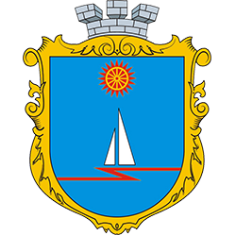 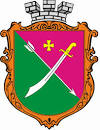 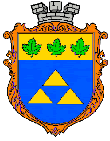 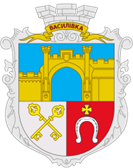 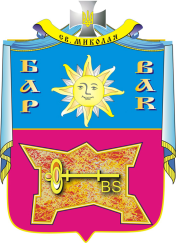 Сторона 1: Василівська міська рада в особі Василівського міського голови КАЛІМАНА Сергія Анатолійовича, який діє на підставі Закону України«Про місцеве самоврядування в Україні»,Сторона 2: Барська міська  рада  в  особі  Барського міського голови САВОЛЮКА Володимира Васильовича, який діє на підставі Закону України «Про місцеве самоврядування в Україні»,Сторона 3:  Новояворівська міська рада  в особі  Новояворівського міського голови МАЦЕЛЮХА Володимира Ярославовича, який діє на підставі Закону України «Про місцеве самоврядування в Україні»,Сторона 4: Менська міська рада в особі Менського міського голови ПРИМАКОВА Геннадія Анатолійовича, який	діє на підставі Закону України «Про місцеве самоврядування в Україні»,Сторона 5: Українська міська рада в особі Українського міського голови  ТУРЕНКА Олександра Валентиновича, який діє на підставі Закону Укpaïни «Про місцеве самоврядування в Україні», уклали цей Меморандум про співробітництво громад (далі — Меморандум) про таке:1.	ЗАГАЛЬНІ  ПОЛОЖЕНЯ1.1.У рамках цього Меморандуму Сторони керуються Законом України та міжнародним законодавством, яке є частиною українського законодавства і здійснюють взаємодію на принципах рівноправності, відкритості та доброчесності.  2.	META ТА ПРЕДМЕТ МЕМОРАНДУМУ2.1.	Метою Меморандуму	є  об’єднати	зусилля	Сторін  щодо  розробки та реалізації спільних проектів та програм соціально-економічного розвитку Сторін, налагодження взаємодії між Сторонами та ïx сферами діяльності, передача успішних кейсів, знань та умінь в рамках ефективної співпраці; пошуку можливостей та виявлення перешкод у діяльності громад.2.2.	Предметом Меморандуму є відносини та напрями співробітництва між Сторонами у розвитку територіальних громад. 3.	НАПРЯМКИ СПІВРОБІТНИЦТВА CTOPIH3.1.	Для реалізації мети та предмету Меморандуму Сторони визначають такі напрями співробітництва:—	збереження навколишнього середовища, в тому числі енергозбереження,екологія;—	економіка та інвестиційна діяльність,—	житлово-комунальне господарство та управління відходами;     транспорт;—	водопостачання та водовідведення;—	дороги, освітлення, благоустрій території;—	соціальна інфраструктура, соціальний захист;—	підтримка та розвиток підприємництва та місцевого бiзнeсy;—	культура та туризм;—	освіта;—	спорт;—	охорона здоров'я;—	активізація місцевих мешканців з інтеграції внутрішньо-перемішених осіб в громадянське суспільство;—	безпека;—	адміністративні послуги;—	цифровізація публічних послуг;—	організація та реалізація спільних заходів (семінари, конференції, конкурси, тощо);—	залучення	партнерських	та донорських організацій до реалізації мети Меморандуму;—	Сторони спільно залучають i реалізовують проєкти міжнародної технічної допомоги;—	Сторони	беруть	участь	у розробці	та	впровадженнівзаємоузгоджених проєктів.3.2.	Перелік напрямків не є вичерпним та може доповнюватися за взаємною згодою сторін.4.	ПPABA I ОБОВ’ЯЗКИ CTOPIH4.1.	Співпраця Сторін здійснюється на основі цього Меморандуму та інших договорів, які можуть бути укладені на виконання завдань даної угоди.4.2.	Кожна зі Сторін визначає координатора Меморандуму, який діє на добровільних засадах та відповідатиме за координацію спільних дій по реалізації визначених напрямів діяльності та досягненню цілей в рамках цього Меморандуму;4.3.	Сторони самостійно визначають i формують склад своїх учасників для участі у спільних заходах.4.4.	Сторони можуть пропонувати перспективні напрямки діяльності.4.5.	Сторони домовилися, що умови Меморандуму не є конфіденційними та можуть надаватися третім особам у разі необхідності.4.6.	Сторони беруть на себе зобов’язання забезпечити збереження переданих іншими Сторонами для ознайомлення, розгляду та опрацювання документальних матеріалів інших Сторін, повернути ïx в цілісності i за першою вимогою.4.7.	Bci зміни та доповнення до Меморандуму оформлюються письмово та за згодою Сторін.5.	TEPMIН ДІЇ5.1. Цей Меморандум є дійсним з дня підписання. Термін дії меморандуму не необмеженим. Дію меморандуму може бути припинено, якщо  будь-яка зі Сторін поінформує інші сторону в письмовій формі про своє бажання припинити дію цього Меморандуму. У такому разі дія Меморандуму припиняється через три місяці після підписання такого лиcтa.Припинення дії Меморандуму не припиняє здійснення програм i проектів, які будуть започатковані протягом терміну його дії.6.	ВІДПОВІДАЛЬНІСТЬ CTOPІH6.1.	Жодна зі Сторін не несе перед іншими Сторонами яких-небудь інших зобов’язань крім тих, щo обумовлені даним Меморандумом.6.2.	Cтopoни зобов’язуються не розголошувати конфіденційну інформацію, яка стала відома у процесі спільної діяльності.7.	ПРИКІНЦЕВІ ПОЛОЖЕННЯ7.1.	Сторони розглядають Меморандум як декларацію про наміри, що не призводять до юридичних чи фінансових наслідків aбo зобов’язань для будь- кого з них.7.2.	Відносини Сторін, які виникли у Меморандумі, є виключно відносинами незалежних Сторін.7.3.	Уci суперечки стосовно тлумачення i застосування положення Меморандуму будуть вирішуватися шляхом переговорів та консультацій між Сторонами.7.4.	У разі невиконання yмoв Меморандуму Сторони встановлюють причину та шляхом узгоджень налагоджують спільну роботу. Якщо виконання Меморандуму неможливе, кожна зі Сторін може ініціювати припинення її дії.7.5.	Текст Меморандуму складений українською мовою та підписаний у п’ятьох примірниках, по одному для кожної зі сторін при цьому всі тексти мають однакову юридичну силу.7.6.	Уci зміни та доповнення до Меморандуму повинні бути прийняті лише за згодою Сторін шляхом підписання відповідних Додатків, що є невід’ємною частиною Меморандуму.8.	ПІДПИСИ CTOPIH Сторона 1: Василівська міська рада Юридична адреса:71600 Запорізька обл..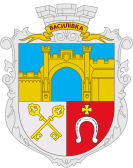 м. Василівка, б. Центральний,1.Код ЄДРПО 24912088Міський голова___________Сергій КАЛІМАН Сторона 2: Барська міська  рада  Юридична адреса:23000 Вінницька обл.. м. Бар, 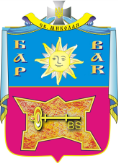 вул. Героїв Майдану,6.Код ЄДРПО 04051017Міський голова_________Володимир САВОЛЮК Сторона 3:  Новояворівська  міська рада    Юридична адреса:81053 Львівська обл.. 	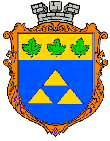 м. Новояворівськ, вул. Шевченка ,2.Код ЄДРПО  04373301Міський голова ______Володимир МАЦЕЛЮХ Сторона 4: Менська міська рада Юридична адреса:15600 Чернігівська обл.. м. Мена, вул. Героїв АТО, 6,Код ЄДРПО 04061777Міський голова _________Геннадій ПРИМАКОВ Сторона 5: Українська міська радаЮридична адреса:08720 Київська обл.. 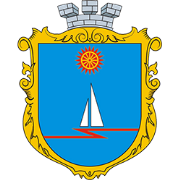 м.Українка, площа Шевченка,1.Код ЄДРПО 35161509Міський голова___________Олександр ТУРЕНКО